<Commission>{CONT}Budgetkontroludvalget</Commission><RefProc>2017/2190</RefProc><RefTypeProc>(INI)</RefTypeProc><Date>{17/01/2018}17.1.2018</Date><TitreType>UDKAST TIL
BETÆNKNING</TitreType><Titre>om den årlige rapport om kontrol med EIB's finansielle aktiviteter for 2016</Titre><DocRef>(2017/2190(INI))</DocRef><Commission>{CONT}Budgetkontroludvalget</Commission>Ordfører: <Depute>Marco Valli</Depute>PR_INIINDHOLDSideFORSLAG TIL EUROPA-PARLAMENTETS BESLUTNING	3FORSLAG TIL EUROPA-PARLAMENTETS BESLUTNINGom den årlige rapport om kontrol med EIB's finansielle aktiviteter for 2016(2017/2190(INI))Europa-Parlamentet,–	der henviser til Den Europæiske Investeringsbanks (EIB's) aktivitetsberetning for 2016,–	der henviser til EIB's finansielle beretning for 2016 og statistiske beretning for 2016,–	der henviser til bæredygtighedsrapporten for 2016, rapporten for 2016 om vurdering af de tre søjler i forbindelse med EIB's aktiviteter i EU og rapporten for 2016 om resultaterne af Den Europæiske Investeringsbanks virksomhed uden for EU,–	der henviser til de årlige rapporter fra EIB's Revisionsudvalg for 2016,–	der henviser til EIB-Gruppens aktivitetsberetning vedrørende bekæmpelse af svig for 2016,–	der henviser til rapporten om gennemførelsen af EIB’s politik for gennemsigtighed i 2016 og til rapporten om corporate governance for 2016,–	der henviser til aktivitetsrapporten for 2016 fra EIB's kontor for regelefterlevelse,–	der henviser til EIB-Gruppens operationelle planer for 2015-2017 og 2016-2018, –	der henviser til artikel 3 og 9 i traktaten om Den Europæiske Union (TEU),–	der henviser til artikel 15, 126, 174, 175, 208, 209, 271, 308 og 309 i traktaten om Den Europæiske Unions funktionsmåde (TEUF) og dens protokol nr. 5 vedrørende vedtægterne for Den Europæiske Investeringsbank og protokol nr. 28 om økonomisk, social og territorial samhørighed,–	der henviser til protokol nr. 1 til TEUF om de nationale parlamenters rolle i Den Europæiske Union,–	der henviser til Den Europæiske Investeringsbanks forretningsorden,–	der henviser til sin beslutning af 11. marts 2014 om Den Europæiske Investeringsbank (EIB) – Årsberetning 2012, af 30. april 2015 om Den Europæiske Investeringsbank (EIB) – Årsberetning 2013, af 28. april 2016 om Den Europæiske Investeringsbank (EIB) – Årsberetning 2014 og af 27. april 2017 om årlig rapport om kontrol med EIB's finansielle aktiviteter for 2015, – 	der henviser til Europa-Parlamentets og Rådets afgørelse nr. 1080/2011/EU af 25. oktober 2011 om EIB's eksterne mandat for 2007-2013 og Europa-Parlamentets og Rådets afgørelse nr. 466/2014/EU af 16. april 2014 om en EU-garanti til Den Europæiske Investeringsbank mod tab i forbindelse med finansieringstransaktioner til støtte for investeringsprojekter uden for Unionen,–	der henviser til Kommissionens meddelelse af 26. november 2014 om en investeringsplan for Europa (COM(2014)0903),–	der henviser til Europa-Parlamentets og Rådets forordning (EU) nr. 2015/1017 af 25. juni 2015 om Den Europæiske Fond for Strategiske Investeringer, Det Europæiske Centrum for Investeringsrådgivning og Den Europæiske Portal for Investeringsprojekter og om ændring af forordning (EU) nr. 1291/2013 og (EU) nr. 1316/2013 – Den Europæiske Fond for Strategiske Investeringer,–	der henviser til Kommissionens meddelelse af 22. juli 2015 med titlen "Arbejde sammen for at skabe beskæftigelse og vækst: Nationale erhvervsfremmende bankers rolle i forbindelse med investeringsplanen for Europa" (COM(2015)0361),–	der henviser til Kommissionens meddelelse af 1. juni 2016 med titlen "Europa investerer igen – Status over investeringsplanen for Europa og videre tiltag" (COM(2016)0359),–	der henviser til Kommissionens arbejdsdokument af 14. september 2016 om forlængelse af Den Europæiske Fond for Strategiske Investeringer og indførelse af tekniske forbedringer i fonden og i Det Europæiske Centrum for Investeringsrådgivning (COM(2016)0597), (SWD(2016)0297) og (SWD(2016)0298), –	der henviser til EIB's projektevaluering i forbindelse med Den Europæiske Fond for Strategiske Investeringers (EFSI's) funktion fra september 2016,–	der henviser til Revisionsrettens udtalelse nr. 2/2016 om forslag til en forordning om forhøjelse og forlængelse af EFSI,–	der henviser til Revisionsrettens særberetning nr. 19/2016 om gennemførelse af EU's budget gennem finansielle instrumenter - hvad man kan lære af programperioden 2007-2013,–	der henviser til Ernst & Youngs ad-hoc-revision af 8. november 2016 om anvendelsen af forordning (EU) nr. 2015/1017 ("EFSI-forordningen"),–	der henviser til Kommissionens rapport af 16. juni 2017 om forvaltningen af garantifonden for Den Europæiske Fond for Strategiske Investeringer i 2016 (COM(2017)0326) og (SWD(2017)0235),–	der henviser til trepartsaftalen fra september 2016 mellem Europa-Kommissionen, Den Europæiske Revisionsret og Den Europæiske Investeringsbank,–	der henviser til skrivelse af 22. juli 2016 fra Den Europæiske Ombudsmand til formanden for Den Europæiske Investeringsbank,–	der henviser til forretningsordenens artikel 52,–	der henviser til betænkning fra Budgetkontroludvalget og udtalelse fra Udvalget om International Handel (A8-0000/2018),A.	der henviser til, at EIB er verdens største multilaterale bank og offentlige långiver, der opererer på de internationale kapitalmarkeder;B.	der henviser til, at EIB er bundet af traktaterne til at bidrage til EU-integration, økonomisk og social samhørighed samt regional udvikling gennem målrettede investeringsinstrumenter såsom lån, egenkapital, garantier, risikodelingsfaciliteter og rådgivningstjenester;C.	der henviser til, at udfordringerne vedrørende bæredygtighed tiltager, især i forbindelse med 2030-dagsordenen for bæredygtig udvikling, som skal omsættes i en række EIB-resultater;D.	der henviser til, at investering i innovation og færdigheder er afgørende for at udvikle Europas videnbaserede økonomi og nå Europa 2020-målene;E.	der henviser til, at en af EIB's vigtigste opgaver i henhold til artikel 309 i traktaten om Den Europæiske Unions funktionsmåde (TEUF) er at bidrage til en afbalanceret og gnidningsløs udvikling af det indre marked;F.	der henviser til, at moderne, bæredygtig infrastruktur spiller en afgørende rolle i kampen mod klimaændringer og i forbindelse med at sammenknytte indre markeder og europæiske økonomier; der henviser til, at alle dermed forbundne investeringer fra EIB bør sikre, at EU har den bæredygtige, effektive, miljøvenlige og velintegrerede infrastruktur, der skal til for at skabe et "intelligent Europa" og støtte en virkelig bæredygtig og inklusiv vækst på lang sigt;G.	der henviser til, at EIB er en referencebank, der sigter mod at fremme nystartede og innovative virksomheder vækst;H.	der henviser til, at EIB's långivning til klimaforanstaltninger bør støtte overgangen til en kulstoffri, miljøvenlig, klimarobust økonomi, navnlig gennem projekter, som fremmer effektiv anvendelse af naturressourcer, vedvarende energi og energieffektivitet;I. 	der henviser til, at investeringsplanen for Europa består af tre søjler: at mobilisere finansiering af investeringer, at sikre, at investeringerne når ud i realøkonomien, og at forbedre investeringsklimaet i Unionen;J.	der henviser til, at EIB's investeringer ikke kun bør være finansierbare transaktioner, men også leve op til bæredygtighedskriterier og forvaltningsmæssige standarder;K.	der henviser til, at den gennemsigtighedspolitik, der er udviklet i EIB, udfordres af bankens dobbelte karakter, idet den både er et offentligt organ – EU-banken – og en forretningsbank, der forvalter og opbevarer oplysninger om EIB's kunder;L.	der henviser til, at EIB bør opretholde sin AAA-rating, som er et grundlæggende aktiv for dens forretningsmodel, der består af kapitalrejsning og udlån på fordelagtige vilkår samt solide aktivporteføljer; Fremme af økonomisk bæredygtige aktiviteter med henblik på en solid langsigtet virkning af EIB's investeringer1.	noterer sig, at EIB-Gruppens samlede finansiering i 2016 på 83,8 mia. EUR samme år mobiliserede 280 mia. EUR i samlede investeringer;2.	noterer sig EIB's årsberetninger for 2016, som redegør for de forskellige investeringers virkninger; gentager sin anmodning til EIB om at fremlægge en mere omfattende, detaljeret og harmoniseret årsberetning med et bedre overblik over virkninger og en bedre evaluering af EIB's samlede aktiviteter og udlånsprioriteringer samt af de finansierede projekter og sektorer;3.	opfordrer EIB til at fortsætte bestræbelserne i denne retning ved at give de politiske beslutningstagere fuldstændige og udtømmende oplysninger om de konkrete og opnåede økonomiske, sociale og miljømæssige virkninger og merværdien af dens transaktioner i medlemsstaterne og uden for EU; understreger, at det er vigtigt, at der for hvert projekt gennemføres en uafhængig forudgående og efterfølgende evaluering; opfordrer EIB til ved rapportering af investeringernes virkninger at give detaljerede eksempler på tværnational merværdi samt nøgleindikatorer for sektorielle og tværsektorielle succeser;4.	minder om, at aktiviteter, der modtager støtte fra EIB, skal være i overensstemmelse med principperne bag EU's politiske mål som beskrevet i Europa 2020-strategien og COP 21-aftalen; understreger derfor, at EIB's mission er at puste nyt liv i den europæiske økonomi med henblik på at fremme job af høj kvalitet og understøtte en intelligent, inklusiv og bæredygtig vækst i Unionen; 5.	understreger, at investeringer i SMV'er, nystartede virksomheder, forskning, innovation, den digitale økonomi og energieffektivitet er af afgørende betydning for den økonomiske genopretning i EU og for at fremme skabelsen af job af høj kvalitet;6.	påpeger det tilbagevendende behov for, at EIB bidrager til at begrænse det vedvarende investeringsunderskud på grundlag af solide økonomiske kriterier; understreger, at der i vurderingen af de støttede projekter også bør tages hensyn til sociale, økonomiske og miljømæssige eksterne indvirkninger (både positive og negative), navnlig indvirkninger på lokalsamfundene, så det kan blive klarlagt, om de giver EU-borgerne en reel merværdi; 7.	mener, at godkendelsen af investeringsprojekter bør være baseret på solide, uafhængige analyser, der vurderer den finansielle bæredygtighed og risiciene forbundet med projekterne med henblik på at undgå risikoen for, at tab sker på samfundets bekostning, og at afkastene privatiseres, når der er offentlige midler involveret; understreger, at ydelse af offentlige tilskud kun bør overvejes i forbindelse med gennemførelse af opgaver af almen interesse, og hvor der tydeligt er blevet påvist markedssvigt; 8.	udtrykker sin støtte til EIB's fire offentlige politiske mål og to horisontale målsætninger, der går på tværs af de nævnte mål – nemlig økonomisk og social samhørighed samt klimaforanstaltninger – og dækker mange forskellige problemstillinger: fra at afhjælpe regionale ubalancer til at hjælpe de svagere regioner med at blive mere tiltrækkende med henblik på at udvikle et gunstigt miljø for bæredygtig og inklusiv vækst; 9. 	opfordrer EIB til i forbindelse med store infrastrukturprojekter at tage hensyn til alle risici, der sandsynligvis kan have indvirkning på miljøet, og til kun at finansiere de projekter, for hvilke der er godgjort en reel merværdi for miljøet, økonomien og den lokale befolkning; understreger, at det er vigtigt nøje at overvåge mulige risici for korruption og svig, og anmoder EIB om at standse ethvert lån til projekter, der er indledt en officiel undersøgelse af; 10.	understreger, at det er nødvendigt at optimere anvendelsen af EU-midler og -tilskud sammen med EIB's tilgang til at levere teknisk bistand og finansiel rådgivning til medlemsstaterne på en let tilgængelig måde baseret på en kombination af långivning (projektlån, formidlede lån, mikrofinansiering, venturekapital, investeringer i egenkapital og fonde), blandet finansiering (direkte finansiering, som understøttes af supplerende investeringskilder såsom garantier, projektobligationer) og rådgivning (finansiel og teknisk ekspertise); opfordrer derfor EIB til i samarbejde med Kommissionen at yde mere teknisk bistand inden for rådgivnings- og analysetjenester, projektstyring og kapacitetsopbygning til de medlemsstater, der modtager en lav andel af EIB's finansiering; minder om, at finansielle instrumenter såsom projektobligationer bør vurderes strengt med hensyn til deres økonomiske, sociale og miljømæssige virkninger for at undgå, at hele risikobyrden væltes over på offentligheden; minder i denne forbindelse med beklagelse om den rolle, som EIB og Kommissionen spillede i Castor-projektet, hvor der ved en risikovurdering ikke blev taget højde for risikoen for øget seismisk aktivitet ved indsprøjtning af gas, til trods for at der forelå undersøgelser, der tydeligt advarede mod disse potentielle farer;11.	erkender, at der kan være forskelle mellem en banks vurdering af gennemførligheden af projekter og en traditionel sektorvurdering, som anvendes i forbindelse med strukturfondene; mener endvidere, at interventionernes effektivitet bør vurderes ud fra de finansielle instrumenters potentiale og bæredygtighed, idet der også tages højde for de kvantificerbare resultater, der kan opnås;12.	opfordrer EIB til i betragtning af det store antal mandater, som banken forvalter, at være opmærksom på omkostningseffektiviteten i forbindelse med dens driftsaktiviteter ved nøje at overvåge og rapportere administrationsomkostninger og -gebyrer; anser det for afgørende, at der udvikles aktiviteter med forholdsmæssige omkostninger; opfordrer EIB til i sin rapportering at medtage omfattende oplysninger om strukturen af (direkte, indirekte og kumulative) administrationsomkostninger og -gebyrer, afhængigt af hvilken type mandat der forvaltes, projekternes størrelse og de anvendte finansielle instrumenter, dvs. lån, garantier eller egenkapital; 13.	mener, at AAA-ratingen er et relevant aktiv for udviklingen af EIB's investeringsstrategi og langsigtede udlånsprioriteringer; minder imidlertid om, at EIB's instrumenter og interventioner – især dem, der er baseret på risikooverførsler – ikke kan være risikofri, hvis de skal bidrage til den økonomiske udvikling i EU;14.	bemærker, at Det Forenede Kongerige deltog med 16,1 % af EIB's kapital og dermed tegnede sig for 3,5 mia. EUR i indbetalt kapital og 35,7 mia. EUR af bankens kapital, der kan kræves indbetalt; anmoder EIB's ledelse til hurtigt at udpege og underrette Parlamentet om konsekvenserne af Brexit for EIB med henblik på at bevare EIB's evne til at nå sine politiske mål; Forbedring af overvågningen af merværdi og additionalitet inden for EIB's finansielle forvaltning15.	bemærker, at EIB's portefølje af lån, garantier og investeringer mobiliserede 280 mia. EUR i samlede investeringer i 2016; bemærker, at 67,7 mia. EUR af investeringerne var knyttet til EFSI-godkendelser i 2016, som primært var afsat til mindre virksomheder (31 %), energisektoren (22 %), og forskning, udvikling og innovation (22 %); beklager imidlertid, at en stor del af investeringerne under EFSI-porteføljen var øremærket til projekter, der var knyttet til fossile brændstoffer; gentager behovet for en tilbundsgående analyse og evaluering af de miljømæssige indvirkninger af hvert projekt; 16.	mener, at det er afgørende at styrke løftestangseffekten og sikre additionaliteten; noterer sig modelleringen og den anslåede virkning af EIB's aktiviteter, hvilket burde bidrage med en yderligere BNP-vækst på 1,1 % og skabe yderligere 1,4 mio. arbejdspladser frem mod 2030; glæder sig over, at 385 000 SMV'er, der er rygraden i EU's økonomi og drivkraften bag beskæftigelse og bæredygtig vækst, vil drage fordel af EIF-finansieringen; anmoder EIB om regelmæssigt at rapportere om ajourførte løftestangseffekter;17.	understreger, at EIB's aktiviteter i den nuværende træge opsvingsperiode skal være nøje rettet mod projekter af høj kvalitet, der sikrer en styrket additionalitet i forhold til andre eksisterende EU-instrumenter og EIB's primære transaktioner;18.	er af den opfattelse, at relevante kvalitative forvaltningsoplysninger bør angives for alle berørte projekter på grundlag af kontrol- eller additionalitetsindikatorer og risikoeksponering med det formål at muliggøre en korrekt vurdering af projektets merværdi, potentielle rolle som drivkraft for effektivitet eller dets bidrag til EU's økonomi; 19.	opfordrer EIB til at forelægge præcise oplysninger, når EU's løftestangseffekt på offentlige midler står på spil, om de minimale og gennemsnitlige løftestangseffekter, der er opnået og kanaliseret til støttemodtagere eller projekter, og om omfanget af den private finansiering, der er blevet tiltrukket; anmoder om, at det tydeligt at anføres, hvilken andel af løftestangseffekten der stammer fra offentlige midler, og hvilken stammer fra privat kapital; mener, at der er en risiko for, at multiplikatoreffekten overvurderes, og at de opstillede mål og resultater blot var vurderinger og ikke bekræftet af konkrete, præcise, klare og ajourførte statistikker; EFSI's hidtidige resultater 20.	bemærker, at EFSI ved udgangen af 2016 forventede at mobilisere støtteberettigede investeringer på i alt 163,9 mia. EUR; 21.	minder om, at det grundlæggende formål med EFSI, som støttes af EU-budgettet i modsætning til andre af EIB's nuværende finansieringsinstrumenter, er at skabe additionalitet ved at udpege reelt supplerende, innovative og fremtidsorienterede sektorer sammen med nye partnere fra den private sektor; 22.	bemærker, at komplementariteten mellem de forskellige søjler i investeringsplanen for Europa stadig er i sin startfase; anerkender, at EIB-Gruppen ganske vist har stor indflydelse på Det Europæiske Centrum for Investeringsrådgivning (EIAH) under søjle 2, men at den har meget begrænset indflydelse på resten af søjle 2 (sikring af, at investeringsfinansiering når frem til realøkonomien) og søjle 3 (forbedring af investeringsklimaet - reguleringsreform); 23.	understreger betydningen af additionalitetskriterierne, som indebærer, at der skal støttes transaktioner, der kun er berettiget til EFSI-støtte, når der er tale om klart identificerede markedssvigt eller suboptimale investeringssituationer og ikke kunne være blevet gennemført i samme omfang eller inden for samme tidsramme uden EFSI; anmoder om, at EIB-Gruppen drager fuld fordel af sin risikobærende kapacitet med henblik på at udvælge virksomheder, der er innovative, men som samtidig udviser potentiale til at skabe reel merværdi, f.eks. i form af stabile job af god kvalitet; 24.	minder om, at vurderingen af alle EFSI-støttede projekters additionalitet skal være behørigt dokumenteret; beklager, at resultattavlerne for de godkendte transaktioner ikke offentliggøres; minder om, at denne manglende offentliggørelse skaber både ansvarligheds- og gennemsigtighedsproblemer; understreger, at gennemsigtighed i forhold til EFSI's resultattavle med indikatorer er nødvendig, også i lyset af nødvendigheden af at stille EFSI's investeringskomité til ansvar; 25.	opfordrer EIB til at fremlægge fuldstændige og relevante kvalitative forvaltningsoplysninger om gennemførelsen af EFSI's erklærede mål, idet deres reelle additionalitet og indvirkning i forhold til benchmarks angives; 26.	beklager, at listen over projekter, der er blevet udvalgt til at modtage støtte under EFSI, omfatter infrastrukturanlæg med en høj indvirkning på miljøet og tvivlsom additionalitet, herunder bioraffinaderier, stålværker, anlæg til forgasning og oplagring af gas samt motorveje; kritiserer det forhold, at EIB i mange tilfælde har undladt at handle på rapporter fra lokale myndigheder, interessentgrupper og civilsamfundsgrupper om støttemodtageres og finansierede projekters overtrædelse af miljømæssige og sociale bestemmelser, idet den har hævdet, at det var ikke dens ansvar at foretage de nødvendige undersøgelser; opfordrer EIB til med henvisning til forsigtighedsprincippet at standse og om nødvendigt tilbagetrække finansiering, såfremt der er mistanke om overtrædelser af miljølovgivningen og skade for samfundet eller lokalområder;27.	insisterer af hensyn til ansvarliggørelse på, at der udvikles resultatorienterede investeringer, som investeringskomitéen regelmæssigt skal vurdere ved hjælp af resultattavlen med indikatorer med henblik på at identificere projekter, der er målrettede med hensyn til deres makroøkonomiske indvirkning eller stimulerende bidrag til bæredygtig vækst og jobskabelse; opfordrer til, at der udarbejdes en objektiv oversigt over disse projekters additionalitet og merværdi samt deres overensstemmelse med Unionens politikker eller andre klassiske EIB-aktiviteter; 28.	beklager, at kun 20 % af EFSI-finansieringen har støttet projekter, der bidrager til afbødning af og tilpasning til klimaforandringer, mens EIB's normale portefølje har nået tærsklen på 25 %; opfordrer EIB til at sikre, at dens maksimumstandarder overholdes i alle forhold med det formål at beskytte miljøet og opfylde COP21-kriterierne;29.	mener, at der bør stilles passende præciseringer eller strategiske retningslinjer til rådighed for de lokale og regionale aktører, navnlig med hensyn til EFSI's stilling og mulige kombination med andre EU- eller EIB-midler; understreger, at EFSI ikke bør betragtes som blot endnu en finansieringskilde, og at der bør udvises behørig omhu for at undgå overlapning med hensyn til mål og finansiering; 30.	noterer sig stigningen i omfanget af EIB's særlige aktiviteter som følge af det første halvandet år af EFSI; mener, at EIB's særlige aktiviteter, der støttes af EFSI, bør medføre additionalitet sammenlignet med andre af EIB's, EIF's eller EU's finansielle instrumenter; 31.	anmoder indtrængende om, at der foretages en forbedring af gennemsigtigheden i processen til udvælgelse af transaktioner, og at alle operationelle oplysninger om de undertegnede transaktioner offentliggøres via resultattavlen med indikatorer, og at det samme skal gælde for transaktionernes ansvarlighed;32.	anmoder om, at forvaltningsordningerne strømlines, så man bedre kan fastlægge det ansvar, der påhviler henholdsvis Kommissionen og EIB, sikre uafhængighed og forebygge interessekonflikter hos de forskellige aktører, der deltager i beslutningsprocessen, navnlig medlemmerne af EFSI's investeringskomité. 33.	glæder sig over, at EFSI 2.0 stilles yderligere til ansvar over for Europa-Parlamentet (bl.a. gennem regelmæssige rapporter og en repræsentant for Europa-Parlamentet i EFSI's styringsråd) samt øget gennemsigtighed i EFSI's resultattavle med indikatorer; forventer derfor, at offentliggørelsen af projektvurderingerne gennemføres ud fra resultattavlen med indikatorer i overensstemmelse med EFSI 2.0-forordningen, så det sikres, at EU-budgetmidler kun anvendes som garanti for projekter, hvis karakter retfærdiggør en sådan ekstra offentlig støtte; beklager imidlertid, at forslaget om forlængelse af EFSI ikke blev ledsaget af en konsekvensanalyse som omhandlet i retningslinjerne for bedre regulering og en forhåndsevaluering som krævet i artikel 30 og 140 i finansforordningen for udgiftsprogrammer og finansielle instrumenter; Kortlægning af løftestænger for forandring og værdiskabelse i gennemførelsen af EU's offentlige politiske mål34.	noterer sig rapporten om EIB's transaktioner inden for EU i 2016, der opridser den finansiering, som den ydede på fire grundlæggende offentlige politikområder, nemlig innovation og færdigheder (19,6 % af EIB's undertegnelser i 2016 -13,1 mia. EUR), finansiering af SMV'er og midcapselskaber (31,7 % - 21,3 mia. EUR), infrastruktur (27,1 % - 18,1 mia. EUR) og miljø (21,6 % - 14,5 mia. EUR); 35.	beklager, at der i rapporten om EIB's transaktioner inden for EU i 2016 ikke gives nogen strukturerede oplysninger om en af EIB's tværgående politikker, dvs. økonomisk og social samhørighed; udtrykker sin bekymring over, at EIB i 2016 ikke nåede det planlagte mål på 30 % for så vidt angår investeringer i samhørighed (resultatet blev 26,8 % inden for EU);36.	understreger behovet for, at der i EIB's årsberetninger indgår en mere detaljeret analyse af investeringsbehovene pr. sektor i EU med henblik på at gøre det muligt at udpege områder, hvor investeringer ikke lever op til, hvad der er nødvendigt for at virkeliggøre EU's prioriteter; mener, at EIB bør evaluere sine investeringsinstrumenters evne til at afhjælpe sådanne mangler; 37.	mener, at en forøgelse af EIB's långivningsaktiviteter kan opnås gennem en mere effektiv og strategisk tildeling af ressourcer, der er målrettet mod produktive og bæredygtige investeringsprojekter med en dokumenteret merværdi samt bedre synergier med offentlige midler med henblik på at øge de offentlige investeringer og stimulere den interne efterspørgsel; understreger, at denne forøgelse bør ledsages af en tilsvarende diversificering af EIB's produktsortiment, herunder en mere effektiv og gennemsigtig anvendelse af offentlig-private partnerskaber - samtidig med at balancen mellem offentlige og private fordele fastholdes - og andre innovative løsninger for bedre at kunne imødekomme behovene i realøkonomien; 38.	henleder opmærksomheden på de talrige opfordringer, der er blevet rettet til EIB om at katalysere og fremme udbredelsen af bedste praksis i alle medlemsstater, særligt gennem de relevante nationale erhvervsfremmende banker, investeringsplatforme og institutioner, som udgør et vigtigt redskab for at sikre et samordnet EU-svar på det lave investeringsniveau; Støtte til SMV'er og midcapselskaber39.	erkender, at tendensen til at udvikle flere finansielle instrumenter til støtte af SMV'er (i sammenligning med klassiske tilskud) udgør en politisk udfordring og et skifte i form af overvågning af transaktioner, forvaltning af midler og niveauet eller hastigheden for udbetalinger til SMV'er; påpeger, at SMV'er og midcapselskaber spiller en afgørende rolle for den europæiske økonomi ved at skabe arbejdspladser og velstand samt fremme innovation; understreger, at SMV'er udgør mere end 90 % af virksomhederne i EU og beskæftiger to tredjedele af den erhvervsaktive befolkning, hvorfor det fortsat skal være en hovedprioritet for EIB at støtte SMV'ers og midcapselskabers adgang til finansiering; minder om, at EIB bør være en af de institutioner, der bidrager til at reducere det finansieringsunderskud, som SMV'er står over for; 40.	bemærker, at EIB's støtte til SMV'er tegnede sig for omkring 33,6 % af dens finansiering i 2016 via Den Europæiske Investeringsfond, idet den mobiliserede 36,2 mia. EUR i investeringer gennem finansielle formidlere med det formål at opretholde 3,8 mio. arbejdspladser; 41.	bemærker den udvidede vifte af InnovFin-produkter, eftersom to nye finansieringsfaciliteter, der er rettet mod demonstrationsprojekter inden for vedvarende energi og smitsomme sygdomme, er blevet oprettet; glæder sig over den nye foranstaltning på 140 mio. EUR, der indebærer en peer-to-peer-långivningsplatform, som sætter investorer og SMV'er, der søger finansiering, i forbindelse med hinanden; 42.	opfordrer EIB til at arbejde tættere sammen med dens finansielle formidlere i medlemsstaterne for at udbrede relevante oplysninger til potentielle støttemodtagere med henblik på at skabe et iværksættervenligt miljø, der giver SMV'er lettere adgang til finansiering; understreger, at EIB spiller en betydningsfuld rolle i forbindelse med at lette indgåelsen af partnerskaber og styrke støtteinstrumenterne til finansiering af aktiviteterne i mikro-, små- og mellemstore virksomheder samt innovative opstartsvirksomheder; opfordrer endvidere EIB til at arbejde tættere sammen med regionale offentlige institutioner med henblik på at optimere SMV'ers finansieringsmuligheder;43.	understreger behovet for at skræddersy investeringsprogrammer til mindre projekter for at sikre SMV'ernes deltagelse; mener, at EIB bør bidrage til at afhjælpe mulige finansieringskløfter for mikrovirksomheder gennem en øget brug af finansielle instrumenter og produkter som mikrofinansieringsfaciliteter og -garantier; Innovation og færdigheder44.	understreger, at investeringer i innovation og færdigheder er afgørende for udviklingen af Europas videnbaserede økonomi og for virkeliggørelsen af Europa 2020-målene, herunder at 3 % af BNP skal bruges på forskning og udvikling;45.	bemærker, at lån til innovative projekter i 2016 beløb sig til 13,5 mia. EUR, hvoraf 12,2 mia. EUR vedrørte førstegangsundertegnelser, mens de samlede projektomkostninger til nye transaktioner beløb sig til 50.2 mia. EUR; 46.	opfordrer indtrængende EIB til at sikre sin støtte til innovative virksomheder i deres udvikling og markedsføring af nye produkter, processer og tjenesteydelser, eftersom de har problemer med at opnå finansiel støtte fra forretningsbanker; understreger EIB's rolle i bestræbelserne på at fuldføre Europas digitale netværk (f.eks. hurtigt bredbånd) og oprette et digitalt indre marked, herunder digitale tjenester; tilskynder EIB til at udvikle incitamenter med henblik på at fremme den offentlige og private sektors investeringer i forskning og udvikling inden for informations- og kommunikationsteknologi, biovidenskab, fødevarer, bæredygtigt landbrug, skovbrug og teknologier med lavt kulstofforbrug; 47.	glæder sig over revideringen af videnøkonomiens låneprogram på uddannelsesområdet, som har ført til, at finansieringen er blevet udvidet til andre initiativer end dem, der er rettet mod unge, således at de omfatter erhvervsuddannelse og livslang læring for alle aldersgrupper; Investering i infrastruktur48.	mener, at det bør være en prioritet for Unionen at gennemføre projekter med reel europæisk merværdi; er overbevist om, at en innovativ og effektiv økonomi har brug for et avanceret, miljøvenligt transportsystem af høj kvalitet og en infrastruktur med samme kvaliteter, og at disse bør være blandt EU's prioriteter med særligt fokus på innovative multimodale løsninger inden for infrastruktur og transport i tyndt befolkede områder; 49.	understreger behovet for en europæisk investeringspolitik, der tager større hensyn til horisontale spørgsmål, især hvad angår fremtidige bæredygtige transportmidler og -tjenesteydelser, hvilket vil kræve, at der samtidig sker en sammenhængende udvikling af alternative energi- og kommunikationsnetværk; understreger, at EIB derfor spiller en afgørende rolle i forbindelse med at give den langsigtede finansiering på konkurrencedygtige vilkår, der er nødvendig for sådanne projekter;50.	noterer sig EIB's finansieringsaktiviteter på området for infrastruktur og transport, der i 2016 beløb sig til i alt 18,1 mia. EUR, og minder om betydningen af at skabe en reel økonomisk, miljømæssig og social merværdi for EU's-borgerne samt af både at udføre en detaljeret forhåndsevaluering af de udvalgte projekter og en efterfølgende evaluering af de opnåede resultater; 51.	giver udtryk for bekymring med hensyn til EIB's eventuelle finansiering af det transadriatiske rørledningsprojekt, som - i varierende omfang i transitlandene, dvs. Albanien, Grækenland og Italien - ikke efterlever de miljømæssige og sociale minimumsstandarder fastlagt i ækvatorprincipperne; beklager, at EBRD allerede har bevilget 500 mio. EUR i finansiering, og er af den opfattelse, at dette projekt ikke er en passende investering for EIB og ikke bør komme i betragtning til finansiering fra nogen bank, der stræber efter at foretage socialt og miljømæssigt ansvarlige investeringer; Miljø og klimaindsats52.	noterer sig EIB's forpligtelse til, at mindst 25 % af EU's låneportefølje går til kulstoffattig og klimaresistent vækst; bemærker, at den samlede værdi af investeringer relateret til miljø i 2016 beløb sig til 14,4 mia. EUR, hvoraf de, der relaterede til bæredygtig transport tegnede sig for 4,9 mia. EUR, de, der relaterede til miljøbeskyttelse og naturressourceeffektivitet tegnede sig for 5 mia. EUR, og investeringer relateret til vedvarende energi og energieffektivitet tegnede sig for 4,6 mia. EUR; bemærker endvidere, at undertegnelserne for de tværgående mål for klimaindsatsen beløb sig til 17,5 mia. EUR; 53.	fremhæver betydningen af de mål, der er fastlagt i COP21 vedrørende transport med henblik på at bekæmpe klimaændringer; udtrykker sin bekymring over, at transport udgør næsten en fjerdedel af Europas drivhusgasemissioner og er den primære årsag til luftforurening i byerne, og at emissionerne i denne sektor er højere end i 1990; bemærker med bekymring, at EIB i perioden 2014-2016 finansierede fossile energiprojekter i medlemsstaterne til et samlet beløb på 5,3 mia. EUR, navnlig to olieprojekter, et kulprojekt og 27 gasrelaterede projekter, og at EIB via den eksterne garanti finansierede seks projekter uden for EU til 976 mio. EUR, hvoraf det ene projekt vedrørte kul og fem af dem fossil gas; understreger, at finansiering bør skabe gode betingelser for en omlægning fra vejtransport til mere bæredygtige transportformer; Håndtering af globale udfordringer54.	bemærker de af EIB's initiativer, der har til formål at styrke den økonomiske modstandskraft i de lande, hvor migranterne kommer fra, og især bestræbelserne på at udvikle en stærk multiplikatoreffekt for EU's eksterne politik i Afrika;55.	 gentager behovet for, at Revisionsretten skærper sine evalueringer af de EIB-transaktioner, der får tilskud fra EU's budget, og skærper kontrollen af transaktionerne under EIB's eksterne lånemandat;56.	understreger, at EIB's eksterne transaktioner bør fungere som en støtte for politikområder af stor betydning for EU; 57.	noterer sig, at EIB er ved at øge effektfinansieringsrammens kapacitet i AVS-landene og omdanne den til en revolverende fond, hvoraf 300 mio. EUR er afsat til direkte håndtering af migration ved at støtte initiativer i den private sektor; bemærker, at EIB under AVS-investeringsfaciliteten vil stille 500 mio. EUR til rådighed, som skal målrettes offentlige projekter med fokus på migration; understreger betydningen af ikke at bruge EIB-midler med henblik på sikkerhed og grænsekontrol; mener, at der i stedet bør fokuseres på bæredygtig udvikling af tredjelande; gentager betydningen af at gennemføre detaljerede menneskerettighedsrelaterede due diligence-kontroller med hensyn til de gennemførte projekter; opfordrer EIB til at tage hensyn til eventuelle krænkelser af menneskerettighederne, når den gennemfører sine projekter, og til at afbryde alle lån i overensstemmelse hermed; 58.	opfordrer EIB til med henvisning til sit nye eksterne lånemandat at sikre, at reel merværdi og additionalitet tilknyttes til den nye prioritet om migration, der er tilføjet til de tidligere prioriteter, nemlig klima, SMV'er og den socioøkonomiske infrastruktur; understreger derfor behovet for på en hensigtsmæssig måde at gennemføre det nyligt oprettede initiativ med henblik på økonomisk modstandsdygtighed, således at projekter, som er forskellige fra dem, der tidligere er blevet finansieret, får støtte;Forbedring af EIB's standarder inden for selskabsledelse, forretningspraksis, gennemsigtighed og ansvarlighed 59.	mener, at forbindelsen mellem indvirkning og resultatkontrol på den ene side og større ansvarlighed og synlighed på den anden bør fremmes på grundlag af en sikkerhedsproces, der er bindende for alle interessenter (finansielle formidlere, projektledere og endelige støttemodtagere, idet der foretages grundig kontrol med integriteten og kundens baggrund); opfordrer EIB til at fremlægge oplysninger om delprojekter med høj risiko og til at udveksle erfaringer med andre internationale multilaterale udviklingsbanker, navnlig udveksling af oplysninger om resultaterne af due diligence-kontroller på virksomheds- eller skatteområdet eller undersøgelser af kundens baggrund;60.	erkender, at det er afgørende, at de forskellige interessenter er tilstrækkeligt bekendte med EIB's engagement i finansieringen af projekter, hvis borgerne på lokalt plan skal få kendskab til deres ret til at indgive klager til bankens interne klageinstans og til Den Europæiske Ombudsmand; bemærker, at der i 2016 blev registreret 89 klager, hvoraf 84 opfyldte kravene for behandling, og at der i sammenligning blev modtaget 56 klager i 2015;61.	glæder sig over offentliggørelsen af protokollerne fra møderne i EIB's bestyrelse, og opfordrer EIB til også at offentliggøre protokollerne fra møderne i forvaltningsudvalget; gentager sin anmodning om på projektniveau systematisk at offentliggøre gennemførelsesrapporter om EIB's aktiviteter uden for Europa samt 3PA- og REM-bladene for EIB's projekter; mener, at praksissen med at offentliggøre resultattavlen med indikatorer, sådan som det er planlagt for EFSI 2.0, bør gælde for alle projekter, der gennemføres af EIB;62.	minder om behovet for strengere regler om interessekonflikter og for klare, strenge og gennemsigtige kriterier til at forhindre enhver form for korruption; gentager, at EIB er nødt til at revidere sin adfærdskodeks med henblik på at sikre, at dens næstformænd ikke har ansvar for transaktioner i deres hjemlande, da dette udgør en risiko for institutionens uafhængighed; understreger betydningen af, at Den Europæiske Ombudsmand fører offentlig kontrol med EIB; er dybt bekymret over de konstaterede mangler i EIB's eksisterende mekanismer til forebyggelse af eventuelle interessekonflikter i de ledende organer; opfordrer EIB til i den forbindelse at tage hensyn til ombudsmandens henstillinger og ændre sin adfærdskodeks så hurtigt som muligt for bedre at forhindre interessekonflikter i de ledende organer og mulige "svingdørsproblemer";63.	understreger, at det bør forblive en vigtig prioritet for EIB at bekæmpe af alle former for skadelig skattepraksis ; opfordrer EIB til hurtigt at anvende EU's relevante lovgivning og standarder om skatteunddragelse, skattely og andre relaterede emner og til at kræve, at dens kunder overholder disse regler; udtrykker sin bekymring over manglen på oplysninger fra EIB om reelt ejerskab, navnlig når finansieringen er baseret på private equity-fonde; opfordrer indtrængende EIB til at træffe proaktive foranstaltninger og øge sine due diligence-foranstaltninger, hvor det konstateres, at EIB's projekter har forbindelse til jurisdiktioner, der giver anledning til skattemæssig bekymring;64.	fastholder, at det er nødvendigt for EIB at udarbejde en fyldestgørende offentlig liste over udvælgelseskriterierne for finansielle formidlere, således at EU's engagement i bekæmpelsen af skattemisbrug styrkes, og risikoen for korruption og infiltration af organiseret kriminalitet og terrorisme forebygges mere effektivt; understreger, at det er nødvendigt at forbedre kriterierne for evaluering af projekter for at sikre, at EU-midlerne ikke investeres gennem enheder i tredjelande, der ikke overholder internationale skattestandarder;65.	understreger, at standarder for gennemsigtighed og god forvaltningspraksis på skatteområdet skal styrkes, navnlig for så vidt angår bestemmelser om skatteundgåelse; noterer sig, at der ved udgangen af 2017 blev vedtaget en EU-liste over ikkesamarbejdsvillige skattejurisdiktioner; opfordrer i denne henseende EIB til at styrke sin politik over for ikkegennemsigtige og ikkesamarbejdsvillige jurisdiktioner i sin igangværende undersøgelse, således at der udvikles en bredere ansvarlig skattepolitik; opfordrer EIB til at påvise gennemførligheden af højere standarder for skattemæssig gennemsigtighed ved at vedtage en politik, som rækker ud over de lovpligtige minimumskrav, og hvor EIB er udpeget som vejleder på området for fair beskatning; understreger navnlig, at der er behov for at gøre tildelingen af direkte eller indirekte lån afhængig af, at skattemæssige og økonomiske oplysninger offentliggøres for hvert land, og af at oplysninger om det reelle ejerskab bag støttemodtagerne og de finansielle formidlere, som er involveret i finansieringstransaktionerne, offentliggøres uden undtagelse;66.	glæder sig over den betydning, som EIB tillægger sin politik om nultolerance over for svig, korruption og hemmelige aftaler; insisterer på, at EIB skal revidere sin politik til forhindring og modvirkning af ulovlig adfærd i forbindelse med EIB's aktiviteter, så det gøres helt klart, at det er nødvendigt, at EIB standser finansieringen eller godkendelsen af yderligere långivning til projekter, som er genstand for en igangværende national efterforskning eller en OLAF-efterforskning for korruption og bedrageri; understreger behovet for at udbrede oplysninger om systemet for kontraktindgåelse og underentrepriser for at undgå enhver risiko for svig og korruption; understreger, at EIB's websted bør have et målrettet og synligt område, hvor udelukkede enheder står offentligt opført, så der sikres en afskrækkende virkning; understreger betydningen af, at EIB indgår i et gensidigt udelukkelsesnetværk med andre multilaterale långivere; opfordrer EIB til at harmonisere sine udelukkelsespolitik med andre multilaterale långivere såsom Verdensbanken, som har en liste på mere end 800 enkeltpersoner og virksomheder, som er "udelukket", til trods for at omfanget af Verdensbankens finansiering er ca. halvdelen af EIB's;67.	beklager, at "Dieselgate"-sagen gav anledning til spørgsmål om den omstændighed, at Volkswagen havde modtaget lån fra EIB gennem svig og bedrag; anmoder EIB om at følge OLAF's henstillinger om at tage aktive skridt i gennemførelsen af sin politik for bekæmpelse af svig;68.	påpeger, at den langvarige efterforskning af korruption i forbindelse med skandalen omkring MOSE-systemet blev afsluttet den 14. september 2017 med en dom fra Domstolen i Venedig, som idømte to fremtrædende personer, der var direkte involveret i skandalen, til fire års fængsel, og konfiskerede 9 575 000 EUR; beklager, at EIB mellem 2011 og 2013 udstedte tre lån til en værdi af 1,2 mia. EUR til gennemførelse af MOSE-projektet, hvoraf det sidste lån blev udstedt, efter at de nationale myndigheder havde indledt korruptionsundersøgelser; opfordrer EIB til at sikre, at dens nultolerancepolitikken over for svig gennemføres så strengt som muligt, og til at trække hele sin finansiering tilbage både for MOSE-projektet og projekterne, der er knyttet dertil via det system af virksomheder og støttemodtagere, der var involveret i gennemførelsen af projekter i regionen Veneto, med særlig henvisning til den strækning af A4-motorvejen, der er kendt som Passante di Mestre, i forbindelse med hvilken, der stadig er igangværende undersøgelser af skattesvig, korruption og infiltrationer fra organiseret kriminalitet, og til den tredje kørebane for motorvej A4 på strækningen mellem Venedig og Trieste; opfordrer indtrængende EIB til at gennemføre passende interne undersøgelser vedrørende udvælgelsen af støttemodtagere og udbetaling og forvaltning af dens midler samt til at offentliggøre resultaterne;69.	glæder sig over den regelmæssige gennemgang af de bedste rammer og bedste praksis for bankvirksomhed i EIB-Gruppen, som gennemføres for at påpege manglende overholdelse af reglerne; mener, at EIB's og EIF's mandater kræver en omfattende og regelmæssig ordning for risikovurdering og tilsyn på EIB-Gruppeniveau, hvilket gør, at det er afgørende for EIB's overordnede ansvarlighed at foretage en finpudsning af de centrale forretningsprocesser og udveksle oplysninger vedrørende forvaltningen af mandater;70.	glæder sig over forslagene om selskabsledelse og gennemsigtighed fra EIB's udvalg vedrørende deontologi og compliance, herunder forslaget om indførelse af etiske spørgsmål i dens ansvarsområde, mekanismer til bedre at forhindre interessekonflikter i de ledende organer og mulige "svingdørsproblemer", indførelse af en suspenderingsprocedure for medlemmer af forvaltningsudvalget og oprettelse af det nye rådgivende udvalg, der vil få mulighed for at afgive udtalelser, før medlemmer af forvaltningsudvalget formelt udnævnes.71.	understreger betydningen af at styrke integritetsforpligtelserne efter en jobfratrædelse og indføre konkrete sanktioner over for mulige "svingdørsproblemer" mellem EIB's øverste ledelse og den private sektor; mener derfor, at den "karensperiode", i hvilken tidligere medlemmer af bestyrelsen ikke må udøve lobbyvirksomhed over for EIB's styrende organer eller medarbejdere, bør være på mindst 12 måneder;72.	glæder sig over, at der er blevet indledt undersøgelser af EIB's politik om whistleblowing samt ajourføringer af gennemførelsen af AML-CFT-rammen, efter at EIB vedtog den i 2014, i tæt forbindelse med EIB's krav til, at man i eksisterende porteføljer og ved nye forretningsaktiviteter har kendskab til kundens baggrund;Opfølgning på Parlamentets henstillinger73.	gentager sin opfordring til EIB om at aflægge beretning om situationen omkring og status for tidligere henstillinger fra Parlamentet i sine årlige beslutninger, navnlig med hensyn til virkningerne af dens udlånsaktiviteter;oo o74.	pålægger sin formand at sende denne beslutning til Rådet og Kommissionen samt til Den Europæiske Investeringsbank og medlemsstaternes regeringer og parlamenter.Europa-Parlamentet2014-2019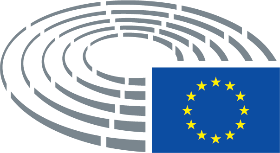 